ПІДГАЄЦЬКА РАЙОННА РАДАКомунальна установа «Підгаєцький районний методичний кабінетПідгаєцької районної ради Тернопільської області»Краєзнавча робота як засіб формування національної свідомості та громадянської позиції учнів(Опис досвіду роботи)"Не кажи світові про те, що ти хочеш зробити –покажи як ти робиш"Савко І.Є.учитель Голгочанської ЗОШ І-ІІІ ступенівВища кваліфікаційна категорія,     “старший учитель”                                      Підгайці 2019    В розбудові Української незалежної держави постає таке першочергове завдання, як формування національної самосвідомості молоді через відродження духовності та історичної пам’яті українського народу. В умовах суперечливого процесу розвитку суспільних відносин, зростання ролі і значимості суб’єктів цих відносин: людини, громадянина, особистості, постає необхідність пошуку оптимальних шляхів функціонування, збагачення духовного життя суспільства, і, насамперед, молоді.Актуальність досвіду полягає у  формуванні національної свідомості, що  розглядається на державному рівні як головний пріоритет та органічна складова освіти (Закон України "Про освіту"; "Про загальну середню освіту", Національна доктрина розвитку освіти, Концепція виховання дітей та молоді в національній системі освіти). Отримавши соціальне замовлення на залучення дітей до глибоких пластів національної культури й духовності, загальноосвітня школа розв’язує практичне завдання формування у вихованців національних цінностей на особистісному рівні, що вимагає безперервного створення умов для формування  національної свідомості та самосвідомості особистості кожного з них, починаючи з молодшого шкільного віку. Великі можливості для внутрішнього сприйняття цінностей національної культури мають такі навчальні предмети, як історія, українська література, історичне краєзнавство(гурткова робота, секції МАН  України)Мета досвіду: формувати особистісні риси громадянина-патріота, якому передано соціальний досвід, багатство духовної культури народу, його національної ментальності, своєрідності світогляду й на основі цього розвивати індивідуальні особливості і таланти.Завдання досвіду:-формування патріотизму, відповідальності за долю нації, держави; виховання розуміння високої цінності українського громадянства, внутрішньої потреби бути громадянином України;-збереження і продовження українських культурно-історичних традицій;-виховання шанобливого ставлення до рідних святинь, української мови, історії;-формування національної свідомості, людської гідності, любові до рідної землі, родини, народу;-сприяння розвитку фізичного, психічного та духовного здоров’я, -задоволення естетичних та культурних потреб особистості.Ідея досвіду: створити комфортні умови навчання і виховання, за яких кожен учень відчуває свою успішність, інтелектуальну спроможність, формується як творча особистість.Новизна досвіду: використання інтерактивних методів та прийомів, впровадження комп’ютерних технологій в освітній процес для досягнення високої результативності в роботі.Науково-теоретична база досвіду: розкриття ролі і місця краєзнавства в системі освіти, конкретизація його змісту, функцій, форм і методів краєзнавчої роботи знайшли відображення у ґрунтовних дослідженнях багатьох відомих учених - краєзнавців (І. Безкоравайний, О. Діброва, Ф. Заставний, М. Костриця, М. Крачило, О. Савченко, В. Серебрій, І. Соколова, П. Тронько).    Нинішній період «краєзнавчого ренесансу», активізований розробками Я. Жупанського, М. Костриці, М. Крачила, В. Круля, В.Обозного, П. Тронька, О. Шаблія, П. Щищенка, має широкі перспективи. Для нього характерне використання на уроках історії краєзнавчого матеріалу, посилення краєзнавчої роботи й вивчення суспільствознавчих наук на основі реалізації краєзнавчого принципу, поєднання глибоких національних традицій гуманітарної освіти з орієнтацією на загальнолюдські гуманістичні цінності та стандарти.     Багато аспектів шкільного історичного краєзнавства висвітлено у дослідженнях прикарпатських науковців В.Грабовецького, В. Полєка, П.Арсенича, Я. Треф'яка, С. Пушика, які зробили вагомий внесок у розвиток національного краєзнавства.Технологія досвіду: завдання, яке ставлю перед собою, виховати творчу особистість, гармонійно розвинену, активну, яка буде навчатися протягом життя, вміти застосовувати знання в певних ситуаціях. Викладаючи свій предмет, велику увагу приділяю розвитку творчих здібностей учнів, створюючи для цього на уроках історії та гуртковій роботі атмосферу зацікавленості. Учні включаються в пошук істини і досягають її.    Я переконаний, що саме через інтерактивні методи навчання можна виховати творчого учня, національно-свідомого  громадянина і патріота. У своїй роботі найчастіше використовую такі  інтерактивні методи: роботу в парах, малих групах, мозковий штурм, акваріум, обговорення проблеми в загальному колі, мікрофон, незакінчені речення, аналіз ситуації; модель навчання у грі (спрощене судове слухання; розігрування ситуації за ролями ); навчання в дискусії (дискусія; дискусія у стилі телевізійного ток-шоу;  оцінювальна дискусія; дебати).У своїй практиці використовую такі педагогічні технології:технологія  критичного мисленняТехнологія розвиває в учнів здатність мислити критично та раціонально, використовувати та оцінювати знання. Серед методик, які допомагають сформувати і розвинути критичне мислення, я  використовую  такі:  5-хвилинне есе, мозкова атака, читання з передбаченням, випереджуючі завдання, стратегія позначок-поміток .Застосування цих методик викликає інтерес до вивчення історії та правознавства, творчості, поштовх до вільного мислення, дає можливість показати себе в колективі, відбувається розкріпачення особистості - дитина почувається вільно, спокійно, впевнено. технологія навчання як дослідженняМетою дослідницької технології є набуття учнями навиків дослідницької роботи, формування активної, творчої особистості. У своїй роботі використовую  дослідницьку модель за Нельсоном:1. Визначення і формування суті проблеми. 2. Висунення гіпотез. 3. Збирання і оцінювання даних. 4. Перевірка гіпотези. 5. Передбачуваний висновок і прийняття рішення. До цієї технології найчастіше застосовую метод проектів ( дослідницькі, творчі, інформаційні, ігрові).технологія формування творчої особистостіЗміст технології полягає у створенні ситуації творчої переробки, узагальнення, експериментування, пошуку, використання ігрових моментів, що стимулюють прояви самостійності учнів, їх творчих можливостей. Форми проведення уроку : урок-подорож, урок-екскурсія, урок – брейн - ринг, круглий стіл, прес-конференція. інформаційні технології навчання     Це така модель навчально-виховного процесу, у якій мета досягається, насамперед, за рахунок найповнішого використання можливостей комп'ютерів та програмного забезпечення. ІКТ відкривають учням доступ до нетрадиційних джерел інформації, підвищують ефективність самостійної роботи.     З метою забезпечення інформаційного навчального середовища та інтенсифікації навчального процесу вчитель застосовує під час занять комп’ютер та інформаційні технології. Як правило, звертається до мультимедійних  програм, електронних підручників та посібників, презентацій власних та учнівських, уривків із документальних чи художніх фільмів, мережу Інтернет.Практичне значення досвіду.    У нинішній складний час, коли український народ будує свою правову державу, як ніколи актуальним є питання історичного минулого рідної землі. Без пізнання історичних традицій, основних фактів із життя одного народу не обійтись ніяк. Новому українському поколінню належить жити і працювати для нової України, її будучини. Найкраще джерело, з якого потрібно черпати історичну правду – краєзнавство.    Наш рідний галицький край, такий багатий на події, людей, що залишають після себе в історії славний слід. Не можна називати себе сьогодні справжнім українцем, доводити, що Матір-Україна у тебе понад усе, якщо не пройшов ти на славному історичному полотні своєї стежки.    Iсторiя кожного села є дивововижною, цікавою, історично-обгрунтованою, бо це є витоки нашого народу, це те, що ми покликані знайти, зберегти і передати наступним поколінням. Пошуково-дослідницька робота – це поглиблене вивчення історичного матеріалу, це зацікавленість дітей уроками історії, це бажання учнів випробувати свої знання на різних рівнях олімпіад.    «Хто не знає свого минулого, той не вартий майбутнього, хто не відає про славу своїх предків, той сам не вартий пошани», - ці слова М.Рильського сьогодні, як ніколи, актуальні та дорогі.     Значення краєзнавчої роботи в школі не тільки в тому, що вона сприяє всебічному вивченню природно-економічних та соціально-історичних умов розвитку рідного краю, а й у тому, що дає вчителю можливість вивчити психолого-педагогічні особливості учнів, виявити їхні інтереси. Участь у суспільно-корисній роботі, виконання індивідуальних завдань краєзнавчого змісту формує в школярів пізнавальний інтерес до краєзнавчих знань, а через них – і до історії. Краєзнавство це одне з видів науково-освітньої діяльності, якому властиві свій зміст, техніка, функції, етапи, методи і форми.    У системі позакласних заходів з історії в умовах сільської школи важливе місце належить історико-краєзнавчій роботі. Наповнена ідейністю, цілеспрямованістю, вона повинна доповнювати, збагачувати і розвивати знання та вміння школярів.    У позакласній роботі з історичного краєзнавства вчитель має широкі можливості, адже зібраний матеріал про рідний край сприяє глибшому осмисленню історичного розвитку, дає можливість дітям відчути причетність до їх краю, до творення світової цивілізації.     Краєзнавство відіграє важливу роль в патріотичному вихованні учнів, тому,  що проблема патріотичного виховання підростаючого покоління була актуальна на всіх етапах розвитку людського суспільства. Патріотизм починається з виховання любові до своєї малої батьківщини – села, міста, в якому народився і звідки беруть початок твої корені. Виховання почуття патріотизму можливе через вивчення культурної спадщини свого народу. Одна у нас земля – простора, рясна, багатством природи обдарована. Кожному на ній знайдеться місце, кожному вона домом рідним стане, якщо зуміємо зберегти її єдиною і сильною, будемо готові захищати її.Сутність досвіду і його новизна.    Суть педагогічного досвіду полягає у майстерній організації краєзнавчої роботи, яка посідає важливе місце в навчально-виховному процесі з тим, щоб за допомогою краєзнавчих матеріалів сприяти вихованню у молоді почуття патріотизму, національної свідомості, високої моральності. У контексті досвіду поєднано продуктивні інноваційні методики із традиційними, мотивовано змодельовані уроки різних типів і структур.     Основні аспекти цієї роботи полягають у:формуванні національної свідомості школярів, основ загальнолюдської моралі (чесності, справедливості, людяності, гуманності та інше);закріплення набутих знань на уроках історії, покращення успішності учнів;розвитку світоглядної позиції особистості, навчанні осмислювати побачене;розвитку ініціативи, творчого мислення учнів;сприянні широкої  популяризації історії, історичних надбань.      Історико-краєзнавчу роботу проводжу у таких формах:  робота гуртка «Юний краєзнавець», секції «Історичне краєзнавство»  Підгаєцької філії МАН, а також створення при школі краєзнавчої світлиці, випуск газети,  експедиції та походи, збір  спогадів старожилів, пошук та збір експонатів для шкільного музею, записи та оформлення місцевого фольклору, переказів, легенд, проведення тижнів історії тощо.    Своїм девізом члени краєзнавчого гуртка обрали слова В.Біанкі: «Краєзнавець перш за все дослідник, маленький Колумб. Він закоханий у свій край і це допомагає йому багато що зрозуміти, зрозуміти те, що не під силу осмислити незацікавленій особі. Таким мисливцем, таким маленьким Колумбом може бути кожен: потрібно тільки розпочати справу, а далі все піде само по собі».      Під час проведення уроків та занять з краєзнавства  використовую  різноманітні форми і методи навчання, зорієнтовані на поглиблене вивчення краєзнавчих об`єктів учнями. Серед них визначальними є: методичні схеми і рекомендації вивчення краєзнавчих об`єктів; екскурсії до краєзнавчого музею; тематичні розповіді; навчально-практичні роботи, лабораторні (з документами, архівними матеріалами з історії краю); зустрічі з ветеранами війни, національно-визвольного руху українського народу; практикуми в місцевому архіві; тематичні походи та експедиції; конференції з історії краю; організація книжкових тематичних виставок і занять з бібліографії краю; робота з краєзнавчими текстами; дидактичні ігри з краєзнавства; ярмарки народних пісень, приказок, предметів побуту.    Зібрані історико - краєзнавчі матеріали широко застосовую при проведенні уроків на тему «Наш край»,  практичних занять,  узагальнюючих уроків. Наприклад, під час практичного заняття в 5 класі, тема «Наша екскурсія до місцевого історичного (краєзнавчого) музею або архіву», використовую таку форму роботи, як екскурсія до краєзнавчого музею, створеного на базі школи. Застосовую пояснювально-ілюстративний метод навчання,  проводжу ознайомлення з експонатами музею. Діти можуть зробити висновки про соціально-економічне та культурно-побутове життя села довоєнного періоду, а також часів другої половини ХХ століття. Це стимулює дітей цікавитися у своїх дідусів та бабусь про їхнє минуле, а їхні спогади, фото та побутові речі поповнюють експонати шкільного музею.    Під час практичного заняття у 5 класі на тему “Які пам’ятники (пам’ятки історії) мого міста (села), рідного краю розповідають про минуле” проводжу екскурсії  до історичних пам’ятників на території села, де діти мають змогу з розповідей дізнатися про події минулих часів, пам'ять про які увіковічнено в малій сакральній архітектурі.     В 6 класі при вивченні теми “Розселення слов’ян” учні здійснюють екскурсію до залишків могильника Черняхівської культури, який знаходиться на околиці села.     В 7 класі на практичних заняттях проводжу засідання круглого столу, під час яких учні складають характеристику господарського, соціально-економічного, політичного та правового становища різних верств населення Русі-України на основі витягів з відомих правових пам’яток доби :«Руська правда» Ярослава Мудрого, «Правда Ярославичів», «Статут» Володимира Мономаха ,«Слово о полку Ігоревім».     Під час вивчення теми «Наш край у 20-90-х роках ХVIII століття» у 8 класі, шляхом застосування спонукального та пошукового методу, використовуючи копії архівних матеріалів та записи в церковних книгах, знайомлю дітей з джерелами, в яких задокументовано політичне, соціально-економічне та культурне життя села першої половини ХVIII століття.      На практичному занятті в 9 класі  учні, використовуючи краєзнавчу літературу,  готують повідомлення про культурне життя поляків, євреїв, німців, які проживали на території Підгаєччини в цілому та селі Голгоча, зокрема, в ХІХ столітті, про їхній спосіб життя, форми діяльності та культуру. На даному уроці велике значення має застосування  частково пошукового та дослідницького методів навчання.     В 10 класі при вивченні теми «Голодомор мовою документів, свідчень, чисел» має місце дослідницький та пошуковий метод, оскільки це практичне заняття, яке проходить в комп’ютерному класі. Діти з допомогою мережі Інтернет складають історичне есе на тему «Права людини в умовах тоталітаризму»: як тоталітаризм торкнувся життя кожної української родини.    Не менш цікавими є уроки історії і в 11 класі. Зокрема, під час вивчення теми «Україна в роки Другої світової війни» на уроці «Рух Опору та його течії. Створення УПА» вагоме місце займають такі словесні методи як розповідь, пояснення, бесіда, а також наочні - демонстрація та ілюстрація. Організовую зустрічі учнів з ветеранами, воїнами УПА (Кліщ М.М., Максимишин І.І., Димінський Т.П.), які розкривають перед дітьми історичну правду про партизанський рух, визвольну боротьбу, оунівське підпілля на теренах рідного краю.     При вивченні теми «Проголошення незалежності України» учні мають змогу ознайомитися з державотворчими процесами, що відбувалися в нашому селі та районі. Вагоме місце тут займає пояснювально-ілюстративний метод: це і фотографії тих часів, і зустрічі з людьми, які були активними учасниками цих подій.     Краєзнавчий матеріал з успіхом використовується у позакласній виховній роботі, для проведення краєзнавчих конференцій, вечорів, олімпіад, вікторин. Учні удосконалюють набуті предметні компетентності: - розвивають навички інтелектуальної  і оформлювальної роботи,  вчаться колективізму, відповідальності;- привчаються до посильної суспільно – корисної праці;У процесі  пошуково - дослідницької роботи можуть бути виявлені нові фактологічні дані про ті чи інші події, що особливо позначаються під час написання та результатах науково-дослідницьких робіт МАН. Краєзнавча робота має позитивний вплив на професійне удосконалення  самого вчителя.     Виходячи з напрацьованого досвіду та власних висновків, я зробив спробу оформити методичні рекомендації, які використовую під час збирання та оформлення  матеріалів з топоніміки рідного краю. Наприклад, при вивченні теми в 5 класі «Топоніміка як наука», даю завдання дітям зібрати інформацію про назви вулиць, частин, села, річок, потічків, пасовищ та окремих околиць села. Зібрану інформацію обговорюю з дітьми. Відомості про населений пункт діти збирають за такою схемою.1.Як зветься ваш населений пункт (записувати за місцевою і літературною вимовою у формах називного і родового відмінків і в прикметниковій формі, напр., село: Голгоча, Голгіч, голгіцький)?А)Яка його поштова адреса за сучасним адміністративно-територіальним поділом (сільрада, район, область) і за старим (волость, повіт, губернія і под.)?Б)Як зветься водоймище (річка, озеро, болото, мокра балка і т.д), на якому стоїть населений пункт? Вкажіть місце положення селища відносно водоймища.старі фортеці, застави, брами(ворота), мури, вали, спуски. То як вони (чи місце, де вони були) називаються?13.Які у вас збереглися назви старовинних в’їздів та виїздів ?14.Запишіть назви колгоспів (до укрупнення і після). Назви радгоспів і под. 15.Запишіть назви населених пунктів, що вже не існують(які ознаки від них залишились і як тепер ці місця називається)16.Запишіть  назви сусідніх селищ (як в межах сільради, так і найближчих населених пунктів сусідніх сільрад), зазнавши для кожного з них адміністративно-територіального належність до певної сільради і районуТакож важливе місце в роботі займає краєзнавчі екскурсії до місцевого музею, до важливі господарських об’єктів, які відігравали важливу роль в економічному житті села. Наприклад, при розгляді теми «Наш край в другій половині ХІХ століття» організовую екскурсію в урочище Бурта, де видобували глину та випалювали вапно.    Велике значення  в позакласній роботі з історії має вивчення письмових джерел. Школярі не тільки розширюють свій кругозір, але й привчаються до роботи з історичними документами, вчаться виділяти головне, аналізувати окремі факти, робити висновки. Так слухачі секції «Історичне краєзнавство» Підгаєцької філії МАН, збирають та опрацьовують  матеріали, що стосуються  історії села з найдавніших часів до сьогоднішніх днів, історії рідної школи та сільської церкви. Для розвитку пізнавальної активності учнів використовую як традиційні навчальні форми (лекції, бесіди), так і краєзнавчі:  вікторини в шкільній та сільській бібліотеці, в архіві, в музеї, екскурсії, проведення тематичних вечорів, конференцій, зустрічі з цікавими людьми, випуск шкільної  газети «Краєзнавець». Члени краєзнавчого гуртка навчального закладу проводять роботу по написанню родоводів. Найбільш доступні джерела інформації – це сімейні альбоми. Тут дітям не обійтись без допомоги не тільки батьків, а й своїх  дідуся, бабусі.     Правильно організована позакласна робота з історії відкриває широкі можливості у вихованні підростаючого покоління. Ким би не стали в майбутньому наші учні, але пройшовши школу краєзнавства, вони завжди будуть відчувати приналежність до рідного краю. Результативність та перспективи його використанняПерспективний педагогічний досвід передбачає певну систему творчоїпедагогічної діяльності вчителя з елементами новизни, яка дає стабільніпозитивні результати в удосконаленні навчально-виховного процесу.Таким чином, досвід роботи спрямований на формування в учнів позитивного ставлення до навчання, покликаний забезпечити високу загальну активність учнівського колективу, сприяти розвиткові навичок міжособистісного спілкування, здатності уникати конфліктних ситуацій. Отримані навички дозволяють приймати продумані рішення, вчити учнів  бути демократичними, допомагати формувати компетентну, всебічно розвинену особистість, здатну до навчання, самоосвіти, саморозвитку та самореалізації, створювати умови для врахування і розвитку навчально-пізнавальних і професійних інтересів, нахилів, здібностей і потреб учнів; розвивати базові навички, включаючи й історичне мислення, що формується на основі  критичного мислення, рефлексію, уміння розмірковувати, спілкуватися, спостерігати, розв’язувати проблеми. Матеріали пошуково-дослідницької роботи учнів в структурі історичного краєзнавства стали основою для написання науково-дослідницьких робіт МАНу: 2011р. – Гурбич Іван зайняв ІІІ місце на обласному етапі конкурсу-захисту науково-дослідних робіт серед слухачів МАНу на тему: «Дохристиянські вірування українців»;2013р. – Давосир Світлана зайняла ІІ місце на обласному етапі конкурсу-захисту науково-дослідних робіт серед слухачів МАНу  на тему: «Братства та хрести тверезості на Підгаєччині»;2014р. – Давосир Світлана стала переможцем ІІ етапу на обласному етапі конкурсу-захисту науково-дослідних робіт серед слухачів МАНу, а також представляла нашу область на ІІІ Всеукраїнському етапі конкурсу-захисту науково-дослідницьких робіт серед слухачів МАНу на тему: «Антиалкогольний рух на Підгаєччині в другій половині ХІХ – першій половині ХХ століття»;2014р. – Пованда Христина зайняла ІІ місце на обласному етапі конкурсу-захисту науково-дослідних робіт на базі МАН серед учнів середніх класів шкіл області на тему: «Сакральна архітектура села Голгоча Підгаєцького району»;2015р. – Люкс Т.І. зайняла ІІІ місце на обласному етапі конкурсу-захисту науково-дослідних робіт серед слухачів МАНу на тему: «Літературно-творча діяльність гуртка «Словограй» села Голгоча Підгаєцького району»;2015р. – Клімович М.В. зайняла ІІІ місце на обласному етапі конкурсу-захисту науково-дослідних робіт серед слухачів МАНу на тему: «Зимові звичаї, обряди та традиції в с.Голгоча та на Підгаєччині»;2016р. – Федчишин С.І. зайняла ІІІ місце на обласному етапі конкурсу-захисту реферативних  робіт серед учнів середніх класів на тему: «Життєвий і творчий шлях О.Я. Максимишин»;2017р. - Пованда Христина зайняла ІІ місце на обласному етапі конкурсу-захисту науково-дослідних робіт серед слухачів МАНу на тему: «Політична та культурно-освітня діяльність Івана Джиджори»;2017р. - Пованда Христина зайняла ІІ місце на обласному етапі конкурсу-захисту науково-дослідних робіт серед слухачів МАНу (Акорди творчості);2018р. – Салабун І.В. - зайняла ІІІ місце на обласному етапі конкурсу-захисту науково-дослідних робіт серед слухачів МАНу (Акорди творчості).           Використовуючи в практиці методику інтерактивного навчання, роблю висновок про те, що мотивація учнів до навчання зростає, якість знань підвищується. Це яскраво простежується за рівнем навчальних досягнень учнів з історії та правознавства:2009р. – Дигідь Марія ,11 клас, ІІІ місце з основ правознавства;2009р. – Щербій Ольга, 10 клас, ІІІ місце з історії;2010р. – Щербій Ольга, 11 клас,  ІІІ місце з історії;2011р. – Ковалик Тарас, 10 клас, ІІІ місце з основ правознавства;                          Слободян Галина, 11 клас, ІІ місце з історії;2012р. – Давосир Світлана, 9 клас, ІІІ місце з історії;                         Ковалик Тарас, 11 клас, ІІ місце з основ правознавства;                         Ганішевська Марія, 10 клас, ІІІ місце з основ правознавства;                         Давосир Світлана, 9 клас, ІІІ місце з основ правознавства;2013р. -  Давосир Світлана, 10 клас, І місце з історії;                          Давосир Світлана, 10 клас, ІІІ місце з основ правознавства;2014р. -Давосир Світлана, 11 клас, Диплом ІІІ ступеня обласної           олімпіади з історії;                          Давосир Світлана, 11 клас, ІІІ місце з історії;2015р. – Парадюк Марія, 11 клас, ІІІ місце з основ правознавства.               Кіт Святослав, 9 клас, ІІ місце  історія               Клімович Марія, 10 клас, ІІ місце правознавство               Люкс Галина, ІІ місце правознавство2016р.  - Гнатишин Марія,  9 клас, ІІІ місце правознавство                Конопада Василь, 10 клас, ІІІ місце правознавство 2017р.  -Салабун Ірина, 8клас, ІІІ місце з історії;               Конопада Василь, 11 клас,  ІІІ місце правознавство 2018р. - Дяків Ольга, 11 клас, ІІІ місце з історії                Гнатишин Марія, 11 клас, ІІ місце правознавство Видавнича діяльністьПедагогічна діяльність протягом певного часу знайшла своє відображення в авторських розробках  та напрацюваннях, які активно впроваджуються у систему роботи  і знаходять відображення у друкованих працях, а саме:І.Савко. Історична топоніміка с. Голгоча та його околиць в Підгаєцькому районі. с.246-255. Україна в контексті Європейської історії: матеріали Всеукраїнської наукової конференції. – Тернопіль: ТНТУ ім..В.Гнатюка, 2014р. - 300с.І.Савко. Топоніміка с. Голгоча та його околиць. с.71-84 //Підгайці та Підгаєччина/ Упорядник. С. Колодницький. – Тернопіль: Астон, 2017 – 800с.І. Савко. 70 років “Вісла” сльозою бринить/ Земля Підгаєцька. 4.08.2017, №29, с.3Савко І.Є. Сайт «Шкільне життя», назва матеріалу Конспект уроку з історії України, 11 клас  “Опозиційний  рух в Україні в 60-80рр”. url адреса публікації: https://www.schoollife.org.ua/1026-2018, сертифікат №1026/2018“Нехай закриються ворота храму бога Марса” (З біографії Івана Джиждори. Земля Підгаєцька № 4 2011р.) “Пізнайте правду і правда врятує вас” (Сторінками історії. Земля Підгаєцька № 6 2011р.) Савко І.Є. Ти вже ніколи не повернешся додому (спогади про сумнозвісну спецоперацію “Вісла” зі слів очевидця) с.163-166/ Науковий, методичний, інформаційний збірник. ТОКІППО, випуск 8. Дні науки (вересень 2018).Савко І.Є. Сайт «Шкільне життя», назва матеріалу «Вкраїні бути чи не бути – покаже бій, покажуть Крути» (сценарій виховного заходу). url адреса публікації: https://www.schoollife.org.ua/1065-2018, сертифікат №1065/2018.Висновок    Туристсько-краєзнавча робота відзначається як один із найбільш вдалих напрямків, який формує національну свідомість та патріотичні почуття учнів.Позитивну роль в збереженні і продовженні українських культурно-історичних традицій, вихованні шанобливого ставлення до рідних святинь, української мови, історії, формування національної свідомості, людської гідності, любові до рідної землі, родини, народу відіграють екскурсії до об’єктів, що є пам’ятками історії, літературно-біографічних місць, що зберігають пам'ять про життя та творчість людей рідного села, Галицького краю.     Виходячи з напрацювань та певного досвіду, можна стверджувати, що саме туристсько-краєзнавча робота сприяє формуванню національної свідомості та патріотичних почуттів учнів, розвитку соціально зрілої, творчої особистості з усвідомленою громадською позицією, вихованню свідомого ставлення до свого здоров’я, поваги до народних традицій та звичаїв, національних цінностей українського народу.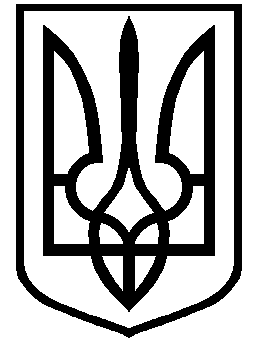 